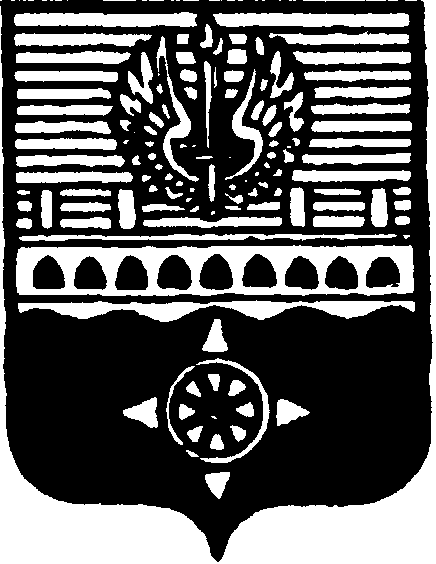 МУНИЦИПАЛЬНОЕ ОБРАЗОВАНИЕ ГОРОД ВОЛХОВВОЛХОВСКОГО МУНИЦИПАЛЬНОГО РАЙОНАЛЕНИНГРАДСКОЙ ОБЛАСТИГЛАВА МУНИЦИПАЛЬНОГО ОБРАЗОВАНИЯ ГОРОД ВОЛХОВПОСТАНОВЛЕНИЕот 19 апреля 2021 года                                                                                              № 3-п                       В соответствии с Федеральным законом Российской Федерации 
от 06.10.2003 № 131-ФЗ «Об общих принципах организации местного самоуправления в Российской Федерации», статьей 40 Градостроительного кодекса Российской Федерации от 29.12.2004 № 190-ФЗ, Областным законом Ленинградской области от 07.07.2014 № 45-оз «О перераспределении полномочий в области градостроительной деятельности между органами государственной власти Ленинградской области и органами местного самоуправления Ленинградской области», Областным законом 99-оз от 19.10.2015 «О внесении изменения в статью 1 областного закона «Об отдельных вопросах местного значения сельских поселений Ленинградской области», Уставом муниципального образования город Волхов Волховского муниципального района,  и статьей 21 Правил землепользования и застройки муниципального образования город Волхов Волховского муниципального района, утвержденных Приказом комитета по архитектуре и градостроительству Ленинградской области от 21.07.2015 № 16 
(в редакции от 30.05.2016 № 31, от 09.10.2017 № 60), с пунктами 2.1; 3.1-3.11 Положения о публичных слушаниях в муниципальном образовании город Волхов Волховского муниципального района Ленинградской области, утвержденного решением Совета депутатов МО город Волхов от 29.06.2015 № 46постановляю:1. Провести публичные слушания по вопросу предоставления разрешения на отклонение от предельных параметров строительства на земельном участке площадью 1054  кв. м. с кадастровым номером 47:12:0113007:85, расположенного по адресу: Ленинградская область, Волховский район, город Волхов, м-он Пороги, квартал 1, участок 43в  в  части   уменьшения  минимального отступа от границ земельного участка в точках: 12-13 с 3 метров до 1 метра, точках 11-12 с 5 метров до 2 метров. Земельный участок принадлежит заявителю на праве собственности.2. Назначить дату и место проведения Публичных слушаний: 29 апреля  2021 года в 17.00 часов по адресу: Ленинградская область, г. Волхов, Кировский пр., д. 32, каб. № 314а.3. Прием предложений от граждан Волховского муниципального района Ленинградской области осуществляется строго в письменном виде в срок до 
29 апреля  2021 года по адресу: Ленинградская область, г. Волхов, Кировский пр., 
д. 32 – администрация Волховского муниципального района Ленинградской области в рабочие дни с 9.00 до 17.00 часов (перерыв с 13.00 до 14.00 часов) каб. № 314а.4. Организацию и проведение Публичных слушаний возложить на единую комиссию по подготовке проекта Правил землепользования и застройки на территории Волховского муниципального района Ленинградской области, действующую на основании постановления администрации Волховского муниципального района Ленинградской области от 26.09.2018  № 2636 «О создании единой комиссии по подготовке проекта Правил землепользования и застройки на территории Волховского муниципального района Ленинградской области» 
(в редакции постановления администрации Волховского муниципального района 
от 22 января 2020 года № 141) (далее по тексту – Комиссия).  В процессе проведения публичной процедуры соблюдать мероприятия по профилактике недопущения распространения новой коронавирусной инфекции /COVID-19. 5. На основании заключения о результатах публичных слушаний по вопросу о предоставлении разрешения на отклонение от предельных параметров разрешенного строительства, реконструкции объектов капитального строительства единая комиссия в течение пятнадцати рабочих дней направляет  рекомендаций о предоставлении такого разрешения или об отказе в предоставлении такого разрешения с указанием причин принятого решения главе администрации Волховского муниципального района для рассмотрения и принятия решения в течение семи дней.6. Настоящее постановление вступает в силу на следующий день после его официального опубликования в сетевом издании «ПРО ВОЛХОВ».        7.  Контроль за исполнением настоящего постановления оставляю за собой.Глава муниципального образованиягород  Волхов  Волховского муниципального района Ленинградской области                                                                            Арутюнян А. Ю.О назначении публичных слушаний по вопросу предоставления разрешения на отклонение от предельных параметров разрешенного строительства на земельном участке с кадастровым номером 47:12:0113007:85, расположенном по адресу: Ленинградская область, Волховский район, город Волхов, микрорайон Пороги, квартал 1, участок 43в